BONNE CHANCEBarème de correction : 1 point par réponse justeCode couleur: Vert = juste, Bleu = incomplet, Rouge = fauxTotal: ...... / 37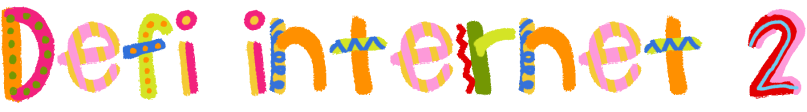 Les dictatures de l’entre-deux guerresLes dictatures de l’entre-deux guerresLes dictatures de l’entre-deux guerresLes dictatures de l’entre-deux guerresLes dictatures de l’entre-deux guerresLes dictatures de l’entre-deux guerresLes dictatures de l’entre-deux guerresLes dictatures de l’entre-deux guerresLes dictatures de l’entre-deux guerresLes dictatures de l’entre-deux guerresLes dictatures de l’entre-deux guerresLes dictatures de l’entre-deux guerresLes dictatures de l’entre-deux guerresLes dictatures de l’entre-deux guerresLes dictatures de l’entre-deux guerresLes dictatures de l’entre-deux guerresLes dictatures de l’entre-deux guerresÉlèves :Élèves :Élèves :Élèves :Classe(s) :Classe(s) :Classe(s) :MISSION
Tu vas devoir recueillir le maximum d’informations sur le sujet demandé à l’aide des indications qui te seront données.Appuie sur la touche « Ctrl » et clique sur les liens en bleu qui te sont proposés.Tu dois écrire les réponses dans les cases orangées.Tes réponses doivent être écrites en « Arial » taille 14 – bleu MISSION
Tu vas devoir recueillir le maximum d’informations sur le sujet demandé à l’aide des indications qui te seront données.Appuie sur la touche « Ctrl » et clique sur les liens en bleu qui te sont proposés.Tu dois écrire les réponses dans les cases orangées.Tes réponses doivent être écrites en « Arial » taille 14 – bleu MISSION
Tu vas devoir recueillir le maximum d’informations sur le sujet demandé à l’aide des indications qui te seront données.Appuie sur la touche « Ctrl » et clique sur les liens en bleu qui te sont proposés.Tu dois écrire les réponses dans les cases orangées.Tes réponses doivent être écrites en « Arial » taille 14 – bleu MISSION
Tu vas devoir recueillir le maximum d’informations sur le sujet demandé à l’aide des indications qui te seront données.Appuie sur la touche « Ctrl » et clique sur les liens en bleu qui te sont proposés.Tu dois écrire les réponses dans les cases orangées.Tes réponses doivent être écrites en « Arial » taille 14 – bleu MISSION
Tu vas devoir recueillir le maximum d’informations sur le sujet demandé à l’aide des indications qui te seront données.Appuie sur la touche « Ctrl » et clique sur les liens en bleu qui te sont proposés.Tu dois écrire les réponses dans les cases orangées.Tes réponses doivent être écrites en « Arial » taille 14 – bleu MISSION
Tu vas devoir recueillir le maximum d’informations sur le sujet demandé à l’aide des indications qui te seront données.Appuie sur la touche « Ctrl » et clique sur les liens en bleu qui te sont proposés.Tu dois écrire les réponses dans les cases orangées.Tes réponses doivent être écrites en « Arial » taille 14 – bleu MISSION
Tu vas devoir recueillir le maximum d’informations sur le sujet demandé à l’aide des indications qui te seront données.Appuie sur la touche « Ctrl » et clique sur les liens en bleu qui te sont proposés.Tu dois écrire les réponses dans les cases orangées.Tes réponses doivent être écrites en « Arial » taille 14 – bleu MISSION
Tu vas devoir recueillir le maximum d’informations sur le sujet demandé à l’aide des indications qui te seront données.Appuie sur la touche « Ctrl » et clique sur les liens en bleu qui te sont proposés.Tu dois écrire les réponses dans les cases orangées.Tes réponses doivent être écrites en « Arial » taille 14 – bleu MISSION
Tu vas devoir recueillir le maximum d’informations sur le sujet demandé à l’aide des indications qui te seront données.Appuie sur la touche « Ctrl » et clique sur les liens en bleu qui te sont proposés.Tu dois écrire les réponses dans les cases orangées.Tes réponses doivent être écrites en « Arial » taille 14 – bleu MISSION
Tu vas devoir recueillir le maximum d’informations sur le sujet demandé à l’aide des indications qui te seront données.Appuie sur la touche « Ctrl » et clique sur les liens en bleu qui te sont proposés.Tu dois écrire les réponses dans les cases orangées.Tes réponses doivent être écrites en « Arial » taille 14 – bleu MISSION
Tu vas devoir recueillir le maximum d’informations sur le sujet demandé à l’aide des indications qui te seront données.Appuie sur la touche « Ctrl » et clique sur les liens en bleu qui te sont proposés.Tu dois écrire les réponses dans les cases orangées.Tes réponses doivent être écrites en « Arial » taille 14 – bleu MISSION
Tu vas devoir recueillir le maximum d’informations sur le sujet demandé à l’aide des indications qui te seront données.Appuie sur la touche « Ctrl » et clique sur les liens en bleu qui te sont proposés.Tu dois écrire les réponses dans les cases orangées.Tes réponses doivent être écrites en « Arial » taille 14 – bleu MISSION
Tu vas devoir recueillir le maximum d’informations sur le sujet demandé à l’aide des indications qui te seront données.Appuie sur la touche « Ctrl » et clique sur les liens en bleu qui te sont proposés.Tu dois écrire les réponses dans les cases orangées.Tes réponses doivent être écrites en « Arial » taille 14 – bleu Document 1Source: Histoire, cycle 3, MagnardLa Une du journal L’Humanité du 8 mars 1936.Document 1Source: Histoire, cycle 3, MagnardLa Une du journal L’Humanité du 8 mars 1936.Quel est le type de document ?Quel est le type de document ?Quel est le type de document ?Quel est le type de document ?Quel est le type de document ?Quel est le type de document ?????????????Entoure le gros titre en bleu.Utilise le logiciel "Paint". Clique droit pour « copier »  l’image de la fiche défi puis utilise « coller » dans Paint. Sélectionne la forme "cercle" et la couleur bleu pour entourer le gros titre. Quand tu as terminé, « sélectionne » l'image et procède par « copier - coller » pour replacer le nouveau dessin dans le défi.Entoure le gros titre en bleu.Utilise le logiciel "Paint". Clique droit pour « copier »  l’image de la fiche défi puis utilise « coller » dans Paint. Sélectionne la forme "cercle" et la couleur bleu pour entourer le gros titre. Quand tu as terminé, « sélectionne » l'image et procède par « copier - coller » pour replacer le nouveau dessin dans le défi.Entoure le gros titre en bleu.Utilise le logiciel "Paint". Clique droit pour « copier »  l’image de la fiche défi puis utilise « coller » dans Paint. Sélectionne la forme "cercle" et la couleur bleu pour entourer le gros titre. Quand tu as terminé, « sélectionne » l'image et procède par « copier - coller » pour replacer le nouveau dessin dans le défi.Entoure le gros titre en bleu.Utilise le logiciel "Paint". Clique droit pour « copier »  l’image de la fiche défi puis utilise « coller » dans Paint. Sélectionne la forme "cercle" et la couleur bleu pour entourer le gros titre. Quand tu as terminé, « sélectionne » l'image et procède par « copier - coller » pour replacer le nouveau dessin dans le défi.Entoure le gros titre en bleu.Utilise le logiciel "Paint". Clique droit pour « copier »  l’image de la fiche défi puis utilise « coller » dans Paint. Sélectionne la forme "cercle" et la couleur bleu pour entourer le gros titre. Quand tu as terminé, « sélectionne » l'image et procède par « copier - coller » pour replacer le nouveau dessin dans le défi.Entoure le gros titre en bleu.Utilise le logiciel "Paint". Clique droit pour « copier »  l’image de la fiche défi puis utilise « coller » dans Paint. Sélectionne la forme "cercle" et la couleur bleu pour entourer le gros titre. Quand tu as terminé, « sélectionne » l'image et procède par « copier - coller » pour replacer le nouveau dessin dans le défi.Entoure le gros titre en bleu.Utilise le logiciel "Paint". Clique droit pour « copier »  l’image de la fiche défi puis utilise « coller » dans Paint. Sélectionne la forme "cercle" et la couleur bleu pour entourer le gros titre. Quand tu as terminé, « sélectionne » l'image et procède par « copier - coller » pour replacer le nouveau dessin dans le défi.Entoure le gros titre en bleu.Utilise le logiciel "Paint". Clique droit pour « copier »  l’image de la fiche défi puis utilise « coller » dans Paint. Sélectionne la forme "cercle" et la couleur bleu pour entourer le gros titre. Quand tu as terminé, « sélectionne » l'image et procède par « copier - coller » pour replacer le nouveau dessin dans le défi.Entoure le gros titre en bleu.Utilise le logiciel "Paint". Clique droit pour « copier »  l’image de la fiche défi puis utilise « coller » dans Paint. Sélectionne la forme "cercle" et la couleur bleu pour entourer le gros titre. Quand tu as terminé, « sélectionne » l'image et procède par « copier - coller » pour replacer le nouveau dessin dans le défi.Entoure le gros titre en bleu.Utilise le logiciel "Paint". Clique droit pour « copier »  l’image de la fiche défi puis utilise « coller » dans Paint. Sélectionne la forme "cercle" et la couleur bleu pour entourer le gros titre. Quand tu as terminé, « sélectionne » l'image et procède par « copier - coller » pour replacer le nouveau dessin dans le défi.Entoure le gros titre en bleu.Utilise le logiciel "Paint". Clique droit pour « copier »  l’image de la fiche défi puis utilise « coller » dans Paint. Sélectionne la forme "cercle" et la couleur bleu pour entourer le gros titre. Quand tu as terminé, « sélectionne » l'image et procède par « copier - coller » pour replacer le nouveau dessin dans le défi.Entoure le gros titre en bleu.Utilise le logiciel "Paint". Clique droit pour « copier »  l’image de la fiche défi puis utilise « coller » dans Paint. Sélectionne la forme "cercle" et la couleur bleu pour entourer le gros titre. Quand tu as terminé, « sélectionne » l'image et procède par « copier - coller » pour replacer le nouveau dessin dans le défi.Entoure le gros titre en bleu.Utilise le logiciel "Paint". Clique droit pour « copier »  l’image de la fiche défi puis utilise « coller » dans Paint. Sélectionne la forme "cercle" et la couleur bleu pour entourer le gros titre. Quand tu as terminé, « sélectionne » l'image et procède par « copier - coller » pour replacer le nouveau dessin dans le défi.Entoure le gros titre en bleu.Utilise le logiciel "Paint". Clique droit pour « copier »  l’image de la fiche défi puis utilise « coller » dans Paint. Sélectionne la forme "cercle" et la couleur bleu pour entourer le gros titre. Quand tu as terminé, « sélectionne » l'image et procède par « copier - coller » pour replacer le nouveau dessin dans le défi.Entoure le gros titre en bleu.Utilise le logiciel "Paint". Clique droit pour « copier »  l’image de la fiche défi puis utilise « coller » dans Paint. Sélectionne la forme "cercle" et la couleur bleu pour entourer le gros titre. Quand tu as terminé, « sélectionne » l'image et procède par « copier - coller » pour replacer le nouveau dessin dans le défi.Entoure le gros titre en bleu.Utilise le logiciel "Paint". Clique droit pour « copier »  l’image de la fiche défi puis utilise « coller » dans Paint. Sélectionne la forme "cercle" et la couleur bleu pour entourer le gros titre. Quand tu as terminé, « sélectionne » l'image et procède par « copier - coller » pour replacer le nouveau dessin dans le défi.Entoure le gros titre en bleu.Utilise le logiciel "Paint". Clique droit pour « copier »  l’image de la fiche défi puis utilise « coller » dans Paint. Sélectionne la forme "cercle" et la couleur bleu pour entourer le gros titre. Quand tu as terminé, « sélectionne » l'image et procède par « copier - coller » pour replacer le nouveau dessin dans le défi.De quand date ce document ?De quand date ce document ?De quand date ce document ?De quand date ce document ?De quand date ce document ?De quand date ce document ?????????????En t’aidant du site suivant, http://www.larousse.fr/dictionnaires/francais , cherche la définition du mot « chancelier ».En t’aidant du site suivant, http://www.larousse.fr/dictionnaires/francais , cherche la définition du mot « chancelier ».En t’aidant du site suivant, http://www.larousse.fr/dictionnaires/francais , cherche la définition du mot « chancelier ».En t’aidant du site suivant, http://www.larousse.fr/dictionnaires/francais , cherche la définition du mot « chancelier ».En t’aidant du site suivant, http://www.larousse.fr/dictionnaires/francais , cherche la définition du mot « chancelier ».En t’aidant du site suivant, http://www.larousse.fr/dictionnaires/francais , cherche la définition du mot « chancelier ».????????????De quoi a-t-on peur en 1936 ?De quoi a-t-on peur en 1936 ?De quoi a-t-on peur en 1936 ?De quoi a-t-on peur en 1936 ?De quoi a-t-on peur en 1936 ?De quoi a-t-on peur en 1936 ?????????????Document 2Source: Histoire, cycle 3, MagnardLe « triomphe de Mussolini », dirigeant italienDocument 2Source: Histoire, cycle 3, MagnardLe « triomphe de Mussolini », dirigeant italienDocument 2Source: Histoire, cycle 3, MagnardLe « triomphe de Mussolini », dirigeant italienQuelle est la nature du document ? Quelle est la nature du document ? Quelle est la nature du document ? Quelle est la nature du document ? Quelle est la nature du document ? Quelle est la nature du document ? ???????????Quel est le nom du dirigeant dont il est question ?Quel est le nom du dirigeant dont il est question ?Quel est le nom du dirigeant dont il est question ?Quel est le nom du dirigeant dont il est question ?Quel est le nom du dirigeant dont il est question ?Quel est le nom du dirigeant dont il est question ????????????En t’aidant du moteur de recherche Google images, insère une carte du pays qu’il dirige.En t’aidant du moteur de recherche Google images, insère une carte du pays qu’il dirige.En t’aidant du moteur de recherche Google images, insère une carte du pays qu’il dirige.En t’aidant du moteur de recherche Google images, insère une carte du pays qu’il dirige.En t’aidant du moteur de recherche Google images, insère une carte du pays qu’il dirige.En t’aidant du moteur de recherche Google images, insère une carte du pays qu’il dirige.???????????A quel grand personnage te fait penser cette scène ?A quel grand personnage te fait penser cette scène ?A quel grand personnage te fait penser cette scène ?A quel grand personnage te fait penser cette scène ?A quel grand personnage te fait penser cette scène ?A quel grand personnage te fait penser cette scène ????????????Document 3Source: Histoire, cycle 3, MagnardStaline, dirigeant de l’URSS, seul maître du jeu (caricature anglaise de 1938)Document 3Source: Histoire, cycle 3, MagnardStaline, dirigeant de l’URSS, seul maître du jeu (caricature anglaise de 1938)Document 3Source: Histoire, cycle 3, MagnardStaline, dirigeant de l’URSS, seul maître du jeu (caricature anglaise de 1938)Quelle est la nature du document ?Quelle est la nature du document ?Quelle est la nature du document ?Quelle est la nature du document ?Quelle est la nature du document ?Quelle est la nature du document ????????????Comment s’appelle le personnage principal ?Comment s’appelle le personnage principal ?Comment s’appelle le personnage principal ?Comment s’appelle le personnage principal ?Comment s’appelle le personnage principal ?Comment s’appelle le personnage principal ????????????En cliquant sur le lien http://fr.wikipedia.org/wiki/Urss , donne un autre nom à l’URSS.En cliquant sur le lien http://fr.wikipedia.org/wiki/Urss , donne un autre nom à l’URSS.En cliquant sur le lien http://fr.wikipedia.org/wiki/Urss , donne un autre nom à l’URSS.En cliquant sur le lien http://fr.wikipedia.org/wiki/Urss , donne un autre nom à l’URSS.En cliquant sur le lien http://fr.wikipedia.org/wiki/Urss , donne un autre nom à l’URSS.En cliquant sur le lien http://fr.wikipedia.org/wiki/Urss , donne un autre nom à l’URSS.???????????D’après le dessinateur, comment se comporte le personnage principal ?D’après le dessinateur, comment se comporte le personnage principal ?D’après le dessinateur, comment se comporte le personnage principal ?D’après le dessinateur, comment se comporte le personnage principal ?D’après le dessinateur, comment se comporte le personnage principal ?D’après le dessinateur, comment se comporte le personnage principal ????????????Document 4Source: : Histoire, cycle 3, MagnardDocument 4Source: : Histoire, cycle 3, MagnardQuelle est la nature du document ?Quelle est la nature du document ?Quelle est la nature du document ?Quelle est la nature du document ?Quelle est la nature du document ?Quelle est la nature du document ????????????Le nazisme, ce qu’il a imposé en Allemagne, repose sur une classification des races. Quelles sont les races inférieures ?Clique sur le lien suivant pour trouver la réponse.http://fr.wikipedia.org/wiki/Nazisme#Id.C3.A9ologie Le nazisme, ce qu’il a imposé en Allemagne, repose sur une classification des races. Quelles sont les races inférieures ?Clique sur le lien suivant pour trouver la réponse.http://fr.wikipedia.org/wiki/Nazisme#Id.C3.A9ologie Le nazisme, ce qu’il a imposé en Allemagne, repose sur une classification des races. Quelles sont les races inférieures ?Clique sur le lien suivant pour trouver la réponse.http://fr.wikipedia.org/wiki/Nazisme#Id.C3.A9ologie Le nazisme, ce qu’il a imposé en Allemagne, repose sur une classification des races. Quelles sont les races inférieures ?Clique sur le lien suivant pour trouver la réponse.http://fr.wikipedia.org/wiki/Nazisme#Id.C3.A9ologie Le nazisme, ce qu’il a imposé en Allemagne, repose sur une classification des races. Quelles sont les races inférieures ?Clique sur le lien suivant pour trouver la réponse.http://fr.wikipedia.org/wiki/Nazisme#Id.C3.A9ologie Le nazisme, ce qu’il a imposé en Allemagne, repose sur une classification des races. Quelles sont les races inférieures ?Clique sur le lien suivant pour trouver la réponse.http://fr.wikipedia.org/wiki/Nazisme#Id.C3.A9ologie ???????????Quel dernier pays de la Triple Entente gouverne-t-il ? Utilise la fonction « seau » pour colorier la case-réponse en violet.Quel dernier pays de la Triple Entente gouverne-t-il ? Utilise la fonction « seau » pour colorier la case-réponse en violet.Quel dernier pays de la Triple Entente gouverne-t-il ? Utilise la fonction « seau » pour colorier la case-réponse en violet.Quel dernier pays de la Triple Entente gouverne-t-il ? Utilise la fonction « seau » pour colorier la case-réponse en violet.Quel dernier pays de la Triple Entente gouverne-t-il ? Utilise la fonction « seau » pour colorier la case-réponse en violet.Quel dernier pays de la Triple Entente gouverne-t-il ? Utilise la fonction « seau » pour colorier la case-réponse en violet.AllemagneAllemagneAllemagneFranceFranceFranceRoyaume-UniRoyaume-UniRoyaume-UniEspagneEspagneDocument 5Source: : Les ateliers Hachette, Histoire/histoire des arts, cycle 3, Hachette éducationDocument 5Source: : Les ateliers Hachette, Histoire/histoire des arts, cycle 3, Hachette éducationLe contrôle des individusUn « mauvais communiste », nommé Déliakine, doit s’améliorer en suivant les consignes de sa cellule (groupe) communiste.Déliakine devra s’améliorer :-en allant aux réunions de cellule ;-en se préparant aux cours et en élevant son niveau politique ;-en apprenant le programme et l’histoire du Parti ;-en lisant régulièrement le journal du Parti. […]Le camarade Tikhonov est chargé d’aider Déliakine dans ces tâches. Au bout d’un mois, la cellule du Parti communiste contrôlera les progrès de Déliakine.Cité par N. Werth, Etre communiste en URSS sous Staline, coll. « Archives », Julliard – Gallimard, 1984.Le contrôle des individusUn « mauvais communiste », nommé Déliakine, doit s’améliorer en suivant les consignes de sa cellule (groupe) communiste.Déliakine devra s’améliorer :-en allant aux réunions de cellule ;-en se préparant aux cours et en élevant son niveau politique ;-en apprenant le programme et l’histoire du Parti ;-en lisant régulièrement le journal du Parti. […]Le camarade Tikhonov est chargé d’aider Déliakine dans ces tâches. Au bout d’un mois, la cellule du Parti communiste contrôlera les progrès de Déliakine.Cité par N. Werth, Etre communiste en URSS sous Staline, coll. « Archives », Julliard – Gallimard, 1984.Le contrôle des individusUn « mauvais communiste », nommé Déliakine, doit s’améliorer en suivant les consignes de sa cellule (groupe) communiste.Déliakine devra s’améliorer :-en allant aux réunions de cellule ;-en se préparant aux cours et en élevant son niveau politique ;-en apprenant le programme et l’histoire du Parti ;-en lisant régulièrement le journal du Parti. […]Le camarade Tikhonov est chargé d’aider Déliakine dans ces tâches. Au bout d’un mois, la cellule du Parti communiste contrôlera les progrès de Déliakine.Cité par N. Werth, Etre communiste en URSS sous Staline, coll. « Archives », Julliard – Gallimard, 1984.Le contrôle des individusUn « mauvais communiste », nommé Déliakine, doit s’améliorer en suivant les consignes de sa cellule (groupe) communiste.Déliakine devra s’améliorer :-en allant aux réunions de cellule ;-en se préparant aux cours et en élevant son niveau politique ;-en apprenant le programme et l’histoire du Parti ;-en lisant régulièrement le journal du Parti. […]Le camarade Tikhonov est chargé d’aider Déliakine dans ces tâches. Au bout d’un mois, la cellule du Parti communiste contrôlera les progrès de Déliakine.Cité par N. Werth, Etre communiste en URSS sous Staline, coll. « Archives », Julliard – Gallimard, 1984.Le contrôle des individusUn « mauvais communiste », nommé Déliakine, doit s’améliorer en suivant les consignes de sa cellule (groupe) communiste.Déliakine devra s’améliorer :-en allant aux réunions de cellule ;-en se préparant aux cours et en élevant son niveau politique ;-en apprenant le programme et l’histoire du Parti ;-en lisant régulièrement le journal du Parti. […]Le camarade Tikhonov est chargé d’aider Déliakine dans ces tâches. Au bout d’un mois, la cellule du Parti communiste contrôlera les progrès de Déliakine.Cité par N. Werth, Etre communiste en URSS sous Staline, coll. « Archives », Julliard – Gallimard, 1984.Le contrôle des individusUn « mauvais communiste », nommé Déliakine, doit s’améliorer en suivant les consignes de sa cellule (groupe) communiste.Déliakine devra s’améliorer :-en allant aux réunions de cellule ;-en se préparant aux cours et en élevant son niveau politique ;-en apprenant le programme et l’histoire du Parti ;-en lisant régulièrement le journal du Parti. […]Le camarade Tikhonov est chargé d’aider Déliakine dans ces tâches. Au bout d’un mois, la cellule du Parti communiste contrôlera les progrès de Déliakine.Cité par N. Werth, Etre communiste en URSS sous Staline, coll. « Archives », Julliard – Gallimard, 1984.Le contrôle des individusUn « mauvais communiste », nommé Déliakine, doit s’améliorer en suivant les consignes de sa cellule (groupe) communiste.Déliakine devra s’améliorer :-en allant aux réunions de cellule ;-en se préparant aux cours et en élevant son niveau politique ;-en apprenant le programme et l’histoire du Parti ;-en lisant régulièrement le journal du Parti. […]Le camarade Tikhonov est chargé d’aider Déliakine dans ces tâches. Au bout d’un mois, la cellule du Parti communiste contrôlera les progrès de Déliakine.Cité par N. Werth, Etre communiste en URSS sous Staline, coll. « Archives », Julliard – Gallimard, 1984.Le contrôle des individusUn « mauvais communiste », nommé Déliakine, doit s’améliorer en suivant les consignes de sa cellule (groupe) communiste.Déliakine devra s’améliorer :-en allant aux réunions de cellule ;-en se préparant aux cours et en élevant son niveau politique ;-en apprenant le programme et l’histoire du Parti ;-en lisant régulièrement le journal du Parti. […]Le camarade Tikhonov est chargé d’aider Déliakine dans ces tâches. Au bout d’un mois, la cellule du Parti communiste contrôlera les progrès de Déliakine.Cité par N. Werth, Etre communiste en URSS sous Staline, coll. « Archives », Julliard – Gallimard, 1984.Le contrôle des individusUn « mauvais communiste », nommé Déliakine, doit s’améliorer en suivant les consignes de sa cellule (groupe) communiste.Déliakine devra s’améliorer :-en allant aux réunions de cellule ;-en se préparant aux cours et en élevant son niveau politique ;-en apprenant le programme et l’histoire du Parti ;-en lisant régulièrement le journal du Parti. […]Le camarade Tikhonov est chargé d’aider Déliakine dans ces tâches. Au bout d’un mois, la cellule du Parti communiste contrôlera les progrès de Déliakine.Cité par N. Werth, Etre communiste en URSS sous Staline, coll. « Archives », Julliard – Gallimard, 1984.Le contrôle des individusUn « mauvais communiste », nommé Déliakine, doit s’améliorer en suivant les consignes de sa cellule (groupe) communiste.Déliakine devra s’améliorer :-en allant aux réunions de cellule ;-en se préparant aux cours et en élevant son niveau politique ;-en apprenant le programme et l’histoire du Parti ;-en lisant régulièrement le journal du Parti. […]Le camarade Tikhonov est chargé d’aider Déliakine dans ces tâches. Au bout d’un mois, la cellule du Parti communiste contrôlera les progrès de Déliakine.Cité par N. Werth, Etre communiste en URSS sous Staline, coll. « Archives », Julliard – Gallimard, 1984.Le contrôle des individusUn « mauvais communiste », nommé Déliakine, doit s’améliorer en suivant les consignes de sa cellule (groupe) communiste.Déliakine devra s’améliorer :-en allant aux réunions de cellule ;-en se préparant aux cours et en élevant son niveau politique ;-en apprenant le programme et l’histoire du Parti ;-en lisant régulièrement le journal du Parti. […]Le camarade Tikhonov est chargé d’aider Déliakine dans ces tâches. Au bout d’un mois, la cellule du Parti communiste contrôlera les progrès de Déliakine.Cité par N. Werth, Etre communiste en URSS sous Staline, coll. « Archives », Julliard – Gallimard, 1984.Le contrôle des individusUn « mauvais communiste », nommé Déliakine, doit s’améliorer en suivant les consignes de sa cellule (groupe) communiste.Déliakine devra s’améliorer :-en allant aux réunions de cellule ;-en se préparant aux cours et en élevant son niveau politique ;-en apprenant le programme et l’histoire du Parti ;-en lisant régulièrement le journal du Parti. […]Le camarade Tikhonov est chargé d’aider Déliakine dans ces tâches. Au bout d’un mois, la cellule du Parti communiste contrôlera les progrès de Déliakine.Cité par N. Werth, Etre communiste en URSS sous Staline, coll. « Archives », Julliard – Gallimard, 1984.Le contrôle des individusUn « mauvais communiste », nommé Déliakine, doit s’améliorer en suivant les consignes de sa cellule (groupe) communiste.Déliakine devra s’améliorer :-en allant aux réunions de cellule ;-en se préparant aux cours et en élevant son niveau politique ;-en apprenant le programme et l’histoire du Parti ;-en lisant régulièrement le journal du Parti. […]Le camarade Tikhonov est chargé d’aider Déliakine dans ces tâches. Au bout d’un mois, la cellule du Parti communiste contrôlera les progrès de Déliakine.Cité par N. Werth, Etre communiste en URSS sous Staline, coll. « Archives », Julliard – Gallimard, 1984.Le contrôle des individusUn « mauvais communiste », nommé Déliakine, doit s’améliorer en suivant les consignes de sa cellule (groupe) communiste.Déliakine devra s’améliorer :-en allant aux réunions de cellule ;-en se préparant aux cours et en élevant son niveau politique ;-en apprenant le programme et l’histoire du Parti ;-en lisant régulièrement le journal du Parti. […]Le camarade Tikhonov est chargé d’aider Déliakine dans ces tâches. Au bout d’un mois, la cellule du Parti communiste contrôlera les progrès de Déliakine.Cité par N. Werth, Etre communiste en URSS sous Staline, coll. « Archives », Julliard – Gallimard, 1984.Le contrôle des individusUn « mauvais communiste », nommé Déliakine, doit s’améliorer en suivant les consignes de sa cellule (groupe) communiste.Déliakine devra s’améliorer :-en allant aux réunions de cellule ;-en se préparant aux cours et en élevant son niveau politique ;-en apprenant le programme et l’histoire du Parti ;-en lisant régulièrement le journal du Parti. […]Le camarade Tikhonov est chargé d’aider Déliakine dans ces tâches. Au bout d’un mois, la cellule du Parti communiste contrôlera les progrès de Déliakine.Cité par N. Werth, Etre communiste en URSS sous Staline, coll. « Archives », Julliard – Gallimard, 1984.Où se passe l’action ? Utilise la fonction « seau » pour colorier la case-réponse en violet.Où se passe l’action ? Utilise la fonction « seau » pour colorier la case-réponse en violet.Où se passe l’action ? Utilise la fonction « seau » pour colorier la case-réponse en violet.Où se passe l’action ? Utilise la fonction « seau » pour colorier la case-réponse en violet.Où se passe l’action ? Utilise la fonction « seau » pour colorier la case-réponse en violet.Où se passe l’action ? Utilise la fonction « seau » pour colorier la case-réponse en violet.AllemagneAllemagneAllemagneItalieItalieItalieFranceFranceFranceFranceURSSURSSQu’est-ce qui est reproché à Déliakine ?Qu’est-ce qui est reproché à Déliakine ?Qu’est-ce qui est reproché à Déliakine ?Qu’est-ce qui est reproché à Déliakine ?Qu’est-ce qui est reproché à Déliakine ?Qu’est-ce qui est reproché à Déliakine ?????????????Que doit-il faire pour devenir un bon communiste ? Surligne les réponses en violet dans le texte.Que doit-il faire pour devenir un bon communiste ? Surligne les réponses en violet dans le texte.Que doit-il faire pour devenir un bon communiste ? Surligne les réponses en violet dans le texte.Que doit-il faire pour devenir un bon communiste ? Surligne les réponses en violet dans le texte.Que doit-il faire pour devenir un bon communiste ? Surligne les réponses en violet dans le texte.Que doit-il faire pour devenir un bon communiste ? Surligne les réponses en violet dans le texte.????????????Que pourrait-il arriver à Déliakine s’il ne s’améliorait pas ? Clique sur le lien suivant http://fr.wikipedia.org/wiki/Histoire_de_l'URSS_sous_Staline pour trouver la réponse.Que pourrait-il arriver à Déliakine s’il ne s’améliorait pas ? Clique sur le lien suivant http://fr.wikipedia.org/wiki/Histoire_de_l'URSS_sous_Staline pour trouver la réponse.Que pourrait-il arriver à Déliakine s’il ne s’améliorait pas ? Clique sur le lien suivant http://fr.wikipedia.org/wiki/Histoire_de_l'URSS_sous_Staline pour trouver la réponse.Que pourrait-il arriver à Déliakine s’il ne s’améliorait pas ? Clique sur le lien suivant http://fr.wikipedia.org/wiki/Histoire_de_l'URSS_sous_Staline pour trouver la réponse.Que pourrait-il arriver à Déliakine s’il ne s’améliorait pas ? Clique sur le lien suivant http://fr.wikipedia.org/wiki/Histoire_de_l'URSS_sous_Staline pour trouver la réponse.Que pourrait-il arriver à Déliakine s’il ne s’améliorait pas ? Clique sur le lien suivant http://fr.wikipedia.org/wiki/Histoire_de_l'URSS_sous_Staline pour trouver la réponse.????????????Quel est le rôle de Tikhonov ?Quel est le rôle de Tikhonov ?Quel est le rôle de Tikhonov ?Quel est le rôle de Tikhonov ?Quel est le rôle de Tikhonov ?Quel est le rôle de Tikhonov ?????????????Document 6Source: Histoire, cycle 3, MagnardDocument 6Source: Histoire, cycle 3, MagnardDocument 6Source: Histoire, cycle 3, MagnardQuelle est la nature du document ?Quelle est la nature du document ?Quelle est la nature du document ?Quelle est la nature du document ?Quelle est la nature du document ?????????????Quelles sont les 4 actions menées par l’Allemagne pour agrandir son territoire.Quelles sont les 4 actions menées par l’Allemagne pour agrandir son territoire.Quelles sont les 4 actions menées par l’Allemagne pour agrandir son territoire.Quelles sont les 4 actions menées par l’Allemagne pour agrandir son territoire.Quelles sont les 4 actions menées par l’Allemagne pour agrandir son territoire.????????????BONUSComplète la leçon à l’aide des mots que tu as rencontrés au cours du défi.Complète la leçon à l’aide des mots que tu as rencontrés au cours du défi.Complète la leçon à l’aide des mots que tu as rencontrés au cours du défi.Complète la leçon à l’aide des mots que tu as rencontrés au cours du défi.Complète la leçon à l’aide des mots que tu as rencontrés au cours du défi.Complète la leçon à l’aide des mots que tu as rencontrés au cours du défi.Complète la leçon à l’aide des mots que tu as rencontrés au cours du défi.Complète la leçon à l’aide des mots que tu as rencontrés au cours du défi.Complète la leçon à l’aide des mots que tu as rencontrés au cours du défi.Complète la leçon à l’aide des mots que tu as rencontrés au cours du défi.Complète la leçon à l’aide des mots que tu as rencontrés au cours du défi.Complète la leçon à l’aide des mots que tu as rencontrés au cours du défi.Complète la leçon à l’aide des mots que tu as rencontrés au cours du défi.Complète la leçon à l’aide des mots que tu as rencontrés au cours du défi.Complète la leçon à l’aide des mots que tu as rencontrés au cours du défi.Complète la leçon à l’aide des mots que tu as rencontrés au cours du défi.Dans les années 1920-1930, des dictateurs arrivent au pouvoir :-……………… en URSS ;-……………… en Italie ;-……………… en Allemagne.Les ……………… sont particulièrement persécutés en Allemagne car ils sont considérés comme une ………… inférieure, selon le ……………..Peu de temps après son arrivée au pouvoir, ……………met tout en œuvre pour agrandir par la force l’Allemagne, en annexant des pays. Le …………………………….., il envahit la Pologne. Le 3 septembre 1939, la France et la Grande-Bretagne déclarent la guerre à l’……………………. . C’est le début de la …………..………………………………….Dans les années 1920-1930, des dictateurs arrivent au pouvoir :-……………… en URSS ;-……………… en Italie ;-……………… en Allemagne.Les ……………… sont particulièrement persécutés en Allemagne car ils sont considérés comme une ………… inférieure, selon le ……………..Peu de temps après son arrivée au pouvoir, ……………met tout en œuvre pour agrandir par la force l’Allemagne, en annexant des pays. Le …………………………….., il envahit la Pologne. Le 3 septembre 1939, la France et la Grande-Bretagne déclarent la guerre à l’……………………. . C’est le début de la …………..………………………………….Dans les années 1920-1930, des dictateurs arrivent au pouvoir :-……………… en URSS ;-……………… en Italie ;-……………… en Allemagne.Les ……………… sont particulièrement persécutés en Allemagne car ils sont considérés comme une ………… inférieure, selon le ……………..Peu de temps après son arrivée au pouvoir, ……………met tout en œuvre pour agrandir par la force l’Allemagne, en annexant des pays. Le …………………………….., il envahit la Pologne. Le 3 septembre 1939, la France et la Grande-Bretagne déclarent la guerre à l’……………………. . C’est le début de la …………..………………………………….Dans les années 1920-1930, des dictateurs arrivent au pouvoir :-……………… en URSS ;-……………… en Italie ;-……………… en Allemagne.Les ……………… sont particulièrement persécutés en Allemagne car ils sont considérés comme une ………… inférieure, selon le ……………..Peu de temps après son arrivée au pouvoir, ……………met tout en œuvre pour agrandir par la force l’Allemagne, en annexant des pays. Le …………………………….., il envahit la Pologne. Le 3 septembre 1939, la France et la Grande-Bretagne déclarent la guerre à l’……………………. . C’est le début de la …………..………………………………….Dans les années 1920-1930, des dictateurs arrivent au pouvoir :-……………… en URSS ;-……………… en Italie ;-……………… en Allemagne.Les ……………… sont particulièrement persécutés en Allemagne car ils sont considérés comme une ………… inférieure, selon le ……………..Peu de temps après son arrivée au pouvoir, ……………met tout en œuvre pour agrandir par la force l’Allemagne, en annexant des pays. Le …………………………….., il envahit la Pologne. Le 3 septembre 1939, la France et la Grande-Bretagne déclarent la guerre à l’……………………. . C’est le début de la …………..………………………………….Dans les années 1920-1930, des dictateurs arrivent au pouvoir :-……………… en URSS ;-……………… en Italie ;-……………… en Allemagne.Les ……………… sont particulièrement persécutés en Allemagne car ils sont considérés comme une ………… inférieure, selon le ……………..Peu de temps après son arrivée au pouvoir, ……………met tout en œuvre pour agrandir par la force l’Allemagne, en annexant des pays. Le …………………………….., il envahit la Pologne. Le 3 septembre 1939, la France et la Grande-Bretagne déclarent la guerre à l’……………………. . C’est le début de la …………..………………………………….Dans les années 1920-1930, des dictateurs arrivent au pouvoir :-……………… en URSS ;-……………… en Italie ;-……………… en Allemagne.Les ……………… sont particulièrement persécutés en Allemagne car ils sont considérés comme une ………… inférieure, selon le ……………..Peu de temps après son arrivée au pouvoir, ……………met tout en œuvre pour agrandir par la force l’Allemagne, en annexant des pays. Le …………………………….., il envahit la Pologne. Le 3 septembre 1939, la France et la Grande-Bretagne déclarent la guerre à l’……………………. . C’est le début de la …………..………………………………….Dans les années 1920-1930, des dictateurs arrivent au pouvoir :-……………… en URSS ;-……………… en Italie ;-……………… en Allemagne.Les ……………… sont particulièrement persécutés en Allemagne car ils sont considérés comme une ………… inférieure, selon le ……………..Peu de temps après son arrivée au pouvoir, ……………met tout en œuvre pour agrandir par la force l’Allemagne, en annexant des pays. Le …………………………….., il envahit la Pologne. Le 3 septembre 1939, la France et la Grande-Bretagne déclarent la guerre à l’……………………. . C’est le début de la …………..………………………………….Dans les années 1920-1930, des dictateurs arrivent au pouvoir :-……………… en URSS ;-……………… en Italie ;-……………… en Allemagne.Les ……………… sont particulièrement persécutés en Allemagne car ils sont considérés comme une ………… inférieure, selon le ……………..Peu de temps après son arrivée au pouvoir, ……………met tout en œuvre pour agrandir par la force l’Allemagne, en annexant des pays. Le …………………………….., il envahit la Pologne. Le 3 septembre 1939, la France et la Grande-Bretagne déclarent la guerre à l’……………………. . C’est le début de la …………..………………………………….Dans les années 1920-1930, des dictateurs arrivent au pouvoir :-……………… en URSS ;-……………… en Italie ;-……………… en Allemagne.Les ……………… sont particulièrement persécutés en Allemagne car ils sont considérés comme une ………… inférieure, selon le ……………..Peu de temps après son arrivée au pouvoir, ……………met tout en œuvre pour agrandir par la force l’Allemagne, en annexant des pays. Le …………………………….., il envahit la Pologne. Le 3 septembre 1939, la France et la Grande-Bretagne déclarent la guerre à l’……………………. . C’est le début de la …………..………………………………….Dans les années 1920-1930, des dictateurs arrivent au pouvoir :-……………… en URSS ;-……………… en Italie ;-……………… en Allemagne.Les ……………… sont particulièrement persécutés en Allemagne car ils sont considérés comme une ………… inférieure, selon le ……………..Peu de temps après son arrivée au pouvoir, ……………met tout en œuvre pour agrandir par la force l’Allemagne, en annexant des pays. Le …………………………….., il envahit la Pologne. Le 3 septembre 1939, la France et la Grande-Bretagne déclarent la guerre à l’……………………. . C’est le début de la …………..………………………………….Dans les années 1920-1930, des dictateurs arrivent au pouvoir :-……………… en URSS ;-……………… en Italie ;-……………… en Allemagne.Les ……………… sont particulièrement persécutés en Allemagne car ils sont considérés comme une ………… inférieure, selon le ……………..Peu de temps après son arrivée au pouvoir, ……………met tout en œuvre pour agrandir par la force l’Allemagne, en annexant des pays. Le …………………………….., il envahit la Pologne. Le 3 septembre 1939, la France et la Grande-Bretagne déclarent la guerre à l’……………………. . C’est le début de la …………..………………………………….Dans les années 1920-1930, des dictateurs arrivent au pouvoir :-……………… en URSS ;-……………… en Italie ;-……………… en Allemagne.Les ……………… sont particulièrement persécutés en Allemagne car ils sont considérés comme une ………… inférieure, selon le ……………..Peu de temps après son arrivée au pouvoir, ……………met tout en œuvre pour agrandir par la force l’Allemagne, en annexant des pays. Le …………………………….., il envahit la Pologne. Le 3 septembre 1939, la France et la Grande-Bretagne déclarent la guerre à l’……………………. . C’est le début de la …………..………………………………….Dans les années 1920-1930, des dictateurs arrivent au pouvoir :-……………… en URSS ;-……………… en Italie ;-……………… en Allemagne.Les ……………… sont particulièrement persécutés en Allemagne car ils sont considérés comme une ………… inférieure, selon le ……………..Peu de temps après son arrivée au pouvoir, ……………met tout en œuvre pour agrandir par la force l’Allemagne, en annexant des pays. Le …………………………….., il envahit la Pologne. Le 3 septembre 1939, la France et la Grande-Bretagne déclarent la guerre à l’……………………. . C’est le début de la …………..………………………………….Dans les années 1920-1930, des dictateurs arrivent au pouvoir :-……………… en URSS ;-……………… en Italie ;-……………… en Allemagne.Les ……………… sont particulièrement persécutés en Allemagne car ils sont considérés comme une ………… inférieure, selon le ……………..Peu de temps après son arrivée au pouvoir, ……………met tout en œuvre pour agrandir par la force l’Allemagne, en annexant des pays. Le …………………………….., il envahit la Pologne. Le 3 septembre 1939, la France et la Grande-Bretagne déclarent la guerre à l’……………………. . C’est le début de la …………..………………………………….Dans les années 1920-1930, des dictateurs arrivent au pouvoir :-……………… en URSS ;-……………… en Italie ;-……………… en Allemagne.Les ……………… sont particulièrement persécutés en Allemagne car ils sont considérés comme une ………… inférieure, selon le ……………..Peu de temps après son arrivée au pouvoir, ……………met tout en œuvre pour agrandir par la force l’Allemagne, en annexant des pays. Le …………………………….., il envahit la Pologne. Le 3 septembre 1939, la France et la Grande-Bretagne déclarent la guerre à l’……………………. . C’est le début de la …………..………………………………….Dans les années 1920-1930, des dictateurs arrivent au pouvoir :-……………… en URSS ;-……………… en Italie ;-……………… en Allemagne.Les ……………… sont particulièrement persécutés en Allemagne car ils sont considérés comme une ………… inférieure, selon le ……………..Peu de temps après son arrivée au pouvoir, ……………met tout en œuvre pour agrandir par la force l’Allemagne, en annexant des pays. Le …………………………….., il envahit la Pologne. Le 3 septembre 1939, la France et la Grande-Bretagne déclarent la guerre à l’……………………. . C’est le début de la …………..………………………………….